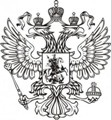 ФЕДЕРАЛЬНАЯ СЛУЖБА ГОСУДАРСТВЕННОЙ СТАТИСТИКИ (РОССТАТ)‗‗‗‗‗‗‗‗‗‗‗‗‗‗‗‗‗‗‗‗‗‗‗‗‗‗‗‗‗‗‗‗‗‗‗‗‗‗‗‗‗‗‗‗‗‗‗‗‗‗‗‗‗‗‗‗‗‗‗‗‗‗‗‗‗‗‗‗‗‗‗‗‗‗‗‗‗ТЕРРИТОРИАЛЬНЫЙ ОРГАН ФЕДЕРАЛЬНОЙ СЛУЖБЫГОСУДАРСТВЕННОЙ СТАТИСТИКИ ПО КУРСКОЙ ОБЛАСТИ (КУРСКСТАТ)РОССИЯ, 305000, г. Курск, ул. Урицкого, д. 5, тел. (4712) 70-20-02, факс (4712) 70-20-09http://kurskstat.gks.ru; stkursk@kursknet.ru‗‗‗‗‗‗‗‗‗‗‗‗‗‗‗‗‗‗‗‗‗‗‗‗‗‗‗‗‗‗‗‗‗‗‗‗‗‗‗‗‗‗‗‗‗‗‗‗‗‗‗‗‗‗‗‗‗‗‗‗‗‗‗‗‗‗‗‗‗‗‗‗‗‗‗‗‗29 января 2020 г.                                                                                                             ПРЕСС-РЕЛИЗПроизводство промышленной продукции в Курской области(январь-декабрь 2019 г.)Курскстатом подведены итоги работы промышленного сектора экономики Курской области в январе-декабре 2019 года.Индекс промышленного производства по отношению к январю-декабрю 2018 года составил 99.7%, в том числе в организациях по добыче полезных ископаемых – 100.4%, обрабатывающих производств – 99.9%, по обеспечению электрической энергией, газом и паром; кондиционированию воздуха – 96.2%, водоснабжению; водоотведению, организации сбора и утилизации отходов, деятельности по ликвидации загрязнений – 109.2%.В отдельных видах деятельности обрабатывающих производств достигнут рост выпуска продукции, так в производстве прочих готовых изделий – 160.3%, производстве лекарственных средств и материалов, применяемых в медицинских целях – 132.2%, производстве мебели – 119.6%, производстве напитков – 119.1%, производстве металлургическом – 113.0%,  производстве прочей неметаллической минеральной продукции – 110.2%, производстве химических веществ и химических продуктов – 109.9%,  производстве кожи и изделий из кожи – 108.6%, производстве прочих транспортных средств и оборудования – 108.3%, производстве текстильных изделий – 107.7%, производстве резиновых и пластмассовых изделий – 100.9%. В январе-декабре 2019 года по сравнению с январем-декабрем 2018 года увеличился выпуск окатышей железорудных (окисленных), кирпича керамического неогнеупорного строительного, блоков силикатных, подшипников шариковых или роликовых, волокон синтетических и отдельных видов одежды.Возросло производство свинины, мяса птицы охлажденного, филе рыбного, свежего или охлажденного, масла подсолнечного и его фракций нерафинированного, сыров, творога, масла сливочного, шоколада и кондитерских сахаристых изделий, сахара белого свекловичного, продуктов зерновых для завтрака и прочих продуктов из зерновых культур, пива, кроме отходов пивоварения, вод минеральных природных питьевых.